Community Benefit Funding Guidelines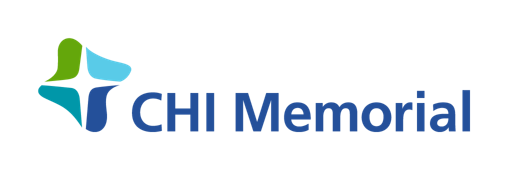 Fiscal Year July 1, 2023—June 30, 2024NOTICE: This document must be referenced to complete the grant funding application.Thank you for your submission. The committee meets throughout the year to determine eligibility and availability of funds throughout the year.Funding Organization: 	CHI Memorial Health Care SystemFunding Administration:	Department of Community Benefit + Grant Funding CommitteeFunding Contact(s):		Betsy Kammerdiener (betsy_kammerdiener@memorial.org)Nicole Brown (nicole_brown@memorial.org)Funding Mission:	As Common Spirit Health, we make the healing presence of God known in our world by improving the health of the people we serve, especially those who are vulnerable, while we advance social justice for all.Funding Core Values:	Compassion – Care with listening, empathy, and love. Accompany and comfort those in need of healing. 	Inclusion – Celebrate each person’s gifts and voices. Respect the dignity of all.	Integrity – Inspire trust through honesty. Demonstrate courage in the face of inequity.	Excellence – Serve with fullest passion, creativity, and stewardship. Exceed expectations of others and ourselves. Collaboration – Commit to the power of working together. Build and nurture meaningful relationships. 	Funding Criteria:	Funded Programs/Projects must… …align with the CHI Memorial Mission and Core Values.	…address a priority item of CHI Memorial’s most recent Community Health Needs Assessment.	…have specific, measureable, attainable, relevant, and time-bound outcomes/metrics. Funding Priority:	CHI Memorial’s Community Health Needs Assessment defined the following Funding Priority items; each application for funding is reviewed to determine how it addresses…	…Poverty/Security, Access to Health Care, Transportation, Children’s Health, Obesity, Health Education, Obesity, Health Education, Disease Management, Behavioral Health, and/or Substance Use/Abuse.		Funding Restrictions:	CHI Memorial will not provide Community Benefit funding to…	...individuals, endowments, or deficit spending.	…capital campaigns or political candidates/campaigns/caucuses/PACs.	…private clubs or private schools (except Catholic Schools as part of a shared Catholic Identity).	…organizations without a non-profit status as defined by the IRS.	…sports facilities, sports teams, or organized athletic events including golf tournaments. 	…special-occasion or commemorative advertising (unless part of a health-related sponsorship).